  ManoSundar Ravindran  +91- 957 828 9435  +91- 954 341 8465@ mano1526@gmail.com @  mano1526@live.com Skype :      manosundar5Hangouts : mano1526For CommunicationG/O K. Ramalingam22/9A, First St,Rajiv Gandhi Nagar,Kolathur,Chennai,Tamilnadu, India – 600 099.  ManoSundar Ravindran  +91- 957 828 9435  +91- 954 341 8465@ mano1526@gmail.com @  mano1526@live.com Skype :      manosundar5Hangouts : mano15263-72 / 3-74B, Yadavar Kudiyiruppu,Pothikulam post,Mudukulathur,Ramanathapuram DT,Tamilnadu,India – 623 704.  Experience (5 Years)  Experience (5 Years)Worked as a Language Coordinator in various domains and languages (Automotive, General, Medical, Technical, IT, Legal, Marketing, Media, Ads Etc) in Somya Translators Pvt LTD (Dec 2012 – March 2014). Working as freelance translator since 2009 (Official letters, E-Learning School books, Books, Certificate Translation, Mobile UI testing, Medical Leaflets Etc..).Worked as a Process Associate (Tamil Translations in Agriculture and Health care VAS contents) in Infiniti Research Ltd, Bangalore (March 2012 to Dec 2012).Worked as a junior data analyst (Dec 2011 to March 2012) in APEX knowledge solutions, Chennai.Worked as data processor (Feb 2011- May 2012) in DATAMARK prodamt, Chennai.Worked as Address entry operator in Idea Cellular, Trivandrum.Worked as a freelance (Vehicle manuals & Official Letters) Tamil translator, From Feb 2009 to Dec 2009. Worked as a Language Coordinator in various domains and languages (Automotive, General, Medical, Technical, IT, Legal, Marketing, Media, Ads Etc) in Somya Translators Pvt LTD (Dec 2012 – March 2014). Working as freelance translator since 2009 (Official letters, E-Learning School books, Books, Certificate Translation, Mobile UI testing, Medical Leaflets Etc..).Worked as a Process Associate (Tamil Translations in Agriculture and Health care VAS contents) in Infiniti Research Ltd, Bangalore (March 2012 to Dec 2012).Worked as a junior data analyst (Dec 2011 to March 2012) in APEX knowledge solutions, Chennai.Worked as data processor (Feb 2011- May 2012) in DATAMARK prodamt, Chennai.Worked as Address entry operator in Idea Cellular, Trivandrum.Worked as a freelance (Vehicle manuals & Official Letters) Tamil translator, From Feb 2009 to Dec 2009.   Academic Details   Academic Details  Skills SkillsTranslation Domains & Projects:-Translation Domains & Projects:-Very strong in Mechanical, Insurance documents, HR letters, Medical, Healthcare, Technical, Legal, Ads, Media, Agriculture and General Translations in Tamil.Worked Windows UI & UA, Mobile UI & UA, TV manuals with very high contextual quality.Maintaining good score in a medical monthly news letter.Always scoring 90+ in Technical translations with high contextual meaning.Very strong in Mechanical, Insurance documents, HR letters, Medical, Healthcare, Technical, Legal, Ads, Media, Agriculture and General Translations in Tamil.Worked Windows UI & UA, Mobile UI & UA, TV manuals with very high contextual quality.Maintaining good score in a medical monthly news letter.Always scoring 90+ in Technical translations with high contextual meaning.RatesRatesTranslation:0.50 – 0.90 INR (0.04 USD) for Technical, Mechanical, General Contents.0.80 – 1      INR (0.05 USD) for Legal, Medical Contents.For back translation 1 INR (0-04 USD) Review/Proofread:150 – 250 INR (5 – 15 USD) per hour or 0.20 INR per Word*Rates per source wordTranslation:0.50 – 0.90 INR (0.04 USD) for Technical, Mechanical, General Contents.0.80 – 1      INR (0.05 USD) for Legal, Medical Contents.For back translation 1 INR (0-04 USD) Review/Proofread:150 – 250 INR (5 – 15 USD) per hour or 0.20 INR per Word*Rates per source wordStrengthStrengthImmediate Email response & support.High Knowledge in Tamil-India words usage.Easily learn new software.Positive Attitude.Willing to work all Time zones.Willing to work anywhere.Immediate Email response & support.High Knowledge in Tamil-India words usage.Easily learn new software.Positive Attitude.Willing to work all Time zones.Willing to work anywhere.Personal ProfilePersonal Profile Declaration Declaration          I hereby state that above furnished particulars are true to the best of my knowledge.                                                                                                                 Your Sincerely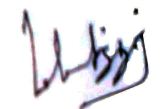                                                                                                                  (ManoSundar.R)          I hereby state that above furnished particulars are true to the best of my knowledge.                                                                                                                 Your Sincerely                                                                                                                 (ManoSundar.R)